บันทึกข้อความ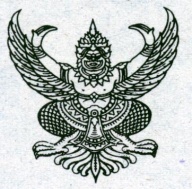 ส่วนราชการ         โรงเรียนทีปราษฎร์พิทยาที่ ท.พ.04............./.................วันที่...............เดือน....................................พ.ศ...................................เรื่อง      ขอชี้แจงการสแกนลายนิ้วมือมาปฏิบัติราชการหลังเวลา 08.00 น เรียน     ผู้อำนวยการโรงเรียนทีปราษฎร์พิทยา            ด้วยข้าพเจ้า นาย/นาง/นางสาว.............................................................ตำแหน่ง..................................ได้มาปฏิบัติราชการในวัน...................ที่.....เดือน......................พ.ศ...............................แต่ได้สแกนลายนิ้วมือมาปฏิบัติราชการ หลังเวลา 08.00 คือ เวลา..................................น. เนื่องจาก.........................................................................................................................................................................................................................................................................................................................................................................................................................................................................................................................................จึงเรียนมาเพื่อทราบและโปรดพิจารณาลงชื่อ.................................................................                                                                             (..................................................................)ขอรับรองว่านาย/นาง/นางสาว...............................................................................................................มาปฏิบัติราชการจริง  โดยมาถึงโรงเรียนภายในเวลากำหนดเวลาตามระเบียบราชการลงชื่อ................................................................     			     (................................................................)                                                                                                            หัวหน้ากลุ่มสาระ/หัวหน้ากลุ่มงาน...............................................................................เรียน ผู้อำนวยการโรงเรียนทีปราษฎร์พิทยา	เพื่อโปรดทราบและพิจารณา 		ลงชื่อ..................................................................                                                                         (....................................................................)                                                                        หัวหน้ากลุ่มบริหารงานบุคคล            อนุญาต             ไม่อนุญาต                                                 ลงชื่อ..............................................................                                                                    (นาเพียงแข ชิตจุ้ย)                                                                        ผู้อำนวยการโรงเรียนทีปราษฎร์พิทยา